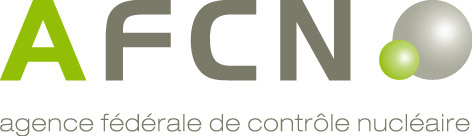 Département Santé & EnvironnementService Protection de la SantéFormulaire de demande pour l’insertion d’un 
produit radioactif dans une AUTORISATION DE mise 
a disposition DE PRODUITS RADIOACTIFS DESTINES A UN USAGE 
IN VIVO OU IN VITRO EN MEDECINE HUMAINE OU VETERINAIRELe nom du produit radioactif et de(s) substance(s) radioactive(s) :le nom commercial et le numéro de catalogue du produit radioactif (avec pour les produits diagnostiques in vitro, le nombre de tests dans une unité de vente) :le nom de(s) substance(s) radioactive(s) figurant sur l’étiquette du conditionnement primaire et/ou secondaire :le nom scientifique de(s) substance(s) radioactive(s) :LeLe nom ou la raison sociale et l’adresse ou le siège social du demandeur :Le nom ou la raison sociale et l’adresse ou le siège social de toutes les parties intervenantes dans le processus de fabrication et indication des responsabilités de chacun:3.1 Partie 1 :3.2. Partie 2 :3.3. Partie 3 :Propriétés du produit radioactif et de(s) substance(s) radioactive(s) : le nom des radionucléides présents : l’activité par radionucléide à un moment indiqué :le mode de préparation de(s) substance(s) radioactive(s) :l’état physique de(s) substance(s) radioactive(s) : la durée de conservation de(s) substance(s) radioactive(s) et du produit radioactif :Présentation du produit radioactif et de(s) substance(s) radioactive(s) :la description du conditionnement du produit radioactif :un exemplaire ou un modèle de l’étiquette du conditionnement primaire :□ Inclus en annexeun exemplaire ou un modèle de l’étiquette du conditionnement secondaire :□ Inclus en annexeun exemplaire ou un modèle du mode d’emploi ou de la notice destinée à l’utilisateur :□ Inclus en annexeAssurance et maîtrise de qualité :les procédures d’assurance et maîtrise de qualité :□ Incluses en annexele nom du radiopharmacien responsable : si le radiopharmacien responsable n’est pas un employé du demandeur, une copie du contrat conclu entre les deux parties :□ Incluse en annexeLe champ d’application du produit radioactif :Date et signature du demandeur :